Администрация  сельского поселения Шулгановский сельсовет муниципального района Татышлинский район  Республики БашкортостанПОСТАНОВЛЕНИЕ02 августа  2022 г.                                                                         № 23с.ШулгановоОб утверждении Положения о порядке установки памятников, мемориальных досок и других памятных знаков на территории сельского поселения Шулгановский сельсовет муниципального района Татышлинский район Республики Башкортостан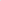 Руководствуясь Федеральным законом от 25.06.2002 № 73-ФЗ «Об объектах культурного наследия (памятниках истории и культуры) народов Российской Федерации», Федеральным законом от 06.10.2003 № 131-ФЗ «Об общих принципах организации местного самоуправления в Российской Федерации», Уставом сельского поселения Шулгановский сельсовет муниципального района Татышлинский район Республики Башкортостан, в целях осуществления единой политики в области установки памятников, мемориальных досок и других памятных знаков на территории сельского поселения Шулгановский сельсовет муниципального района Татышлинский район Республики Башкортостан, администрация сельского поселения Шулгановский сельсовет постановляет: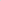 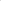 1. Утвердить Положение «О порядке установки памятников, мемориальных досок и других памятных знаков на территории сельского поселения Шулгановский сельсовет муниципального района Татышлинский район Республики Башкортостан (приложение).2. Настоящее постановление вступает в силу после его обнародования и подлежит размещению на официальном сайте администрации сельского поселения Шулгановский сельсовет муниципального района Татышлинский район Республики Башкортостан в сети «Интернет».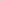 3. Контроль за исполнением настоящего постановления оставляю за собой.Глава сельского поселения           	                		Э.Р. БадертдиноваПриложение к постановлению администрации сельского поселения Шулгановский сельсовет муниципального района Татышлинский район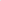 Республики Башкортостан             от «02» августа 2022 года № 23Положение о порядке установки памятников, мемориальных досок и других памятных знаков на территории сельского поселения Шулгановский сельсовет муниципального района Татышлинский район Республики БашкортостанНастоящее Положение разработано в соответствии с Федеральным законом от 06.10.2003 № 131-ФЗ «Об общих принципах организации местного самоуправления в Российской Федерации», Федеральным законом РФ от 25.06.2002 г. № 73-ФЗ «Об объектах культурного наследия (памятниках истории и культуры) народов Российской Федерации», Уставом сельского поселения Шулгановский сельсовет муниципального района Татышлинский район Республики Башкортостан, и устанавливает основания и порядок установки памятников, мемориальных досок и других памятных знаков на территории сельского поселения Шулгановский сельсовет муниципального района Татышлинский район Республики Башкортостан.Общие положенияНастоящее Положение определяет:- критерии, являющиеся основаниями для принятия решений об увековечении памяти о выдающихся событиях в истории сельского поселения Шулгановский сельсовет муниципального района Татышлинский район Республики Башкортостан (далее по тексту— сельское поселение), а также личностей, достижения и вклад которых в сфере их деятельности принесли значимую пользу Республике Башкортостан, Татышлинскому району, сельскому поселению и Отечеству; порядок и условия установки памятников, мемориальных досок и других памятных знаков на территории сельского поселения;- порядок финансирования работ по изготовлению и установке, а также ремонту, реставрации и воссозданию утраченных памятников, мемориальных досок;- порядок учёта памятников, мемориальных досок и других памятных знаков, обязанности по их сохранению и поддержанию в эстетическом виде.1.2. Памятник - сооружение, предназначенное для увековечения людей, событий, объектов. Наиболее распространённые виды памятников скульптурная группа, статуя, бюст, триумфальная арка, колонна, обелиск и т.д. В архитектурном плане памятники организуют пространство, нередко памятники выполняют роль визуального центра площади или другого общественного пространства.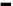 1.3. Мемориальная доска - плита с текстом (иногда с изображением), увековечивающая память о каком-либо лице или событии и обычно устанавливается на стене здания (сооружения), связанного с этим лицом или событием.Мемориальные доски служат увековечению памяти Героев Советского Союза и полных кавалеров орденов Славы, погибших в годы Великой Отечественной войны или умерших после войны, Героев России, погибших при исполнении воинского долга и служебных обязанностей, других выдающихся людей, внесших вклад в историю сельского поселения, имеющих авторитет и известность среди жителей, в связи с профессиональной, общественной, военной, научной, культурной, благотворительной, а также иной деятельностью со значительными результатами для Российской Федерации, Республики Башкортостан и Татышлинского района, отмеченных правительственными наградами (орденами, медалями) за заслуги в области науки, техники, литературы, искусства, культуры, спорта и иной отрасли, а также увековечению памятных событий в истории Татышлинского района, в целях формирования социокультурной среды, воспитания в гражданах чувства уважения и любви к историческим традициям и наследию.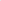 1.4. Другие памятные знаки - информационные доски (таблички), информирующие об историческом событии или указывающие на места расположения несохранившихся зданий и других объектов, являющихсяпамятниками истории, культуры или архитектуры, или разъясняющие наименования улиц, а также историю улиц, подвергшихся переименованиям.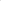 2. Критерии для принятия решений об установке памятников, мемориальных досок и других памятных знаков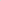 2.1. Критериями для принятия решений об установке памятников, мемориальных досок и других памятных знаков являются:наличие достоверных сведений, подтвержденных документально, о значимости события, которому посвящен памятник, мемориальная доска, и других памятных знаков в истории Отечества, сельского поселения;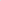 наличие у гражданина официально признанных выдающихся заслуг и высокого профессионального мастерства в области развития экономики, культуры, образования и науки, здравоохранения, физической культуры и спорта, обеспечения экологической безопасности, охраны окружающей среды, правопорядка и общественной безопасности, проведение в течение длительного времени активной общественной, благотворительной и иной деятельности, способствовавшей развитию сельского поселения, Татышлинского района, повышению его престижа и авторитета, и завоевавшим тем самым право на всеобщее уважение и благодарность жителей сельского поселения;примеры проявления особого героизма, мужества, смелости, отваги.2.2. Рассмотрение вопроса об установке памятника, мемориальной доски и другого памятного знака производится по истечении 2 (двух) лет со дня события или смерти лица, об увековечении памяти которого ходатайствуют инициаторы. На лиц, удостоенных звания Героя Советского Союза, Героя Российской Федерации, Героя Социалистического Труда, полных кавалеров ордена Славы, награжденных орденом ”За заслуги перед Отечеством”, орденом трудовой Славы, орденом Мужества, лиц погибших при исполнения воинского долга, ограничения по срокам обращения об установке памятника, мемориальной доски и другого памятного знака не распространяются.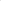 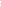 3. Порядок рассмотрения ходатайств об установке памятников, мемориальных досок и других памятных знаков3.1. С инициативой об установке памятника, мемориальной доски и других памятных знаков могут выступать органы государственной власти, органы местного самоуправления, общественные и религиозные объединения граждан, трудовые коллективы предприятий, учреждений, организаций различных форм собственности, а также инициативная группа физических лиц численностью не менее 20 человек.3.2. Письменное ходатайство об установке памятников, мемориальных досок и других памятных знаков и необходимые документы направляются на имя главы сельского поселения Шулгановский сельсовет муниципального района Татышлинский район Республики Башкортостан и передаются в Комиссию по рассмотрению вопросов об установке памятников, мемориальных досок и других памятных знаков на территории сельского поселения (далее — Комиссия) для рассмотрения.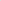 3.3. Перечень документов, представляемых в комиссию: письменное обращение (ходатайство) с просьбой об увековечении памяти личности или события с обоснованием целесообразности установки памятника, мемориальной доски или другого памятного знака;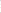 историческая или историко-биографическая справка;З) копии документов, подтверждающих достоверность события или заслуги увековечиваемого лица;сведения о предполагаемом месте установки памятника, мемориальной доски и другого памятного знака с обоснованием его выбора (представляется фотография предполагаемого места);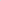 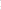 предложение по проекту (эскиз, макет) памятника, мемориальной доски или другого памятного знака;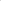 предложение по тексту надписи;письменное согласие собственника здания, сооружения на размещение мемориальной доски или памятного знака;письменное обязательство ходатайствующей организации о финансировании работ по художественно-архитектурному проектированию, изготовлению, установке и техническому обеспечению торжественного открытия мемориальной доски, с указанием банковских реквизитов.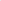 4. Порядок рассмотрения и принятия решенийПредложения об установлении памятников, мемориальных досок и других памятных знаков направляются на имя главы сельского поселения Шулгановский сельсовет муниципального района Татышлинский район Республики Башкортостан, затем передаются на рассмотрение Комиссии, полномочия, количественный и персональный состав которой утверждаются решением Совета сельского поселения Шулгановский сельсовет муниципального района Татышлинский район Республики Башкортостан.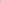 В случае необходимости комиссия может привлекать к своей работе специалистов различных организаций и ведомств, представителей общественности.Заседания Комиссии проводятся по мере поступления ходатайств об установлении или реконструкции, переносе, демонтаже памятников, мемориальных досок и других памятных знаков.Комиссия проводит экспертизу поступивших предложений и дает по ним официальное заключение для последующего рассмотрения на заседании Совета сельского поселения Шулгановский сельсовет муниципального района Татышлинский район Республики Башкортостан (далее — Совет).Место установки памятника, мемориальной доски, других памятных знаков, должны быть согласованы с администрацией сельского поселения и собственником здания. Администрация сельского поселения может отказать в согласовании установки мемориальной доски, в случае запланированного сноса или капитального ремонта здания, на котором организацией-инициатором предполагается установить мемориальную доску. В случае возникновения других причин отказа в согласовании администрация направляет своё мотивированное мнение Комиссии иинициаторам.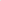 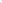 Проект, размеры, эскизные проекты размещения и оформления, памятников, мемориальных досок и других памятных знаков согласовывается с главным архитектором администрации Татышлинского района.По проекту памятника, мемориальной доски и другого памятного знака может быть объявлен публичный конкурс или проведено публичное обсуждение в соответствии с законодательством Российской Федерации.При рассмотрении предложений Комиссия должна учитывать наличие (или отсутствие) других форм увековечения памяти события или лица. Комиссия вправе провести опрос общественного мнения по рассматриваемым предложениям.Если установка мемориальных досок и других памятных знаков планируется на здании или сооружении, являющемся памятником истории и архитектуры эскизные проекты мемориальных досок и других памятных знаков, места их размещения согласовываются с органом по охране памятников историко-культурного наследия Республики Башкортостан. Согласование проводит ходатайствующая сторона.В результате рассмотрения ходатайств Комиссия принимает одно из следующих решений:поддержать ходатайство и рекомендовать Совету принять решение об установке памятника, мемориальной доски, памятного знака;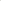 - рекомендовать ходатайствующей стороне увековечить память события или деятеля в других формах;отклонить ходатайство и не позднее дня, следующего за днем принятия решения об отказе направить обратившимся мотивированный отказ в письменной форме или по желанию ходатайствующего в форме электронного документа, подписанного электронной цифровой подписью.При принятии положительного решения Комиссия и администрация сельского поселения представляет на рассмотрение Совету проект решения об установке памятника, мемориальной доски или другого памятного знака.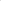 Комиссия рассматривает ходатайство и проверяет прилагаемые к нему документы в течение 20 календарных дней со дня его регистрации.Комиссия оформляет протокол заседания, готовит решение комиссии и направляет свое решение главе сельского поселения Шулгановский сельсовет для согласования. В случае согласования, принятого комиссией решения глава сельского поселения Шулгановский сельсовет муниципального района Татышлинский район Республики Башкортостан вносит предложение об установке памятника, мемориальной доски и другого памятного знака на рассмотрение Совету.Решение об установке памятника, мемориальной доски и другого памятного знака принимается на заседании Совета сельского поселения. В решении указываются адрес места установки памятника, мемориальной доски и другого памятного знака, содержание надписи, срок установки, источник финансового обеспечения работ по проектированию, изготовлению и установке, ответственное лицо.Решение Совета об установке мемориальной доски или другого памятного знака направляется заявителю и подлежит размещению на официальном сайте администрации сельского поселения Шулгановский сельсовет муниципального района Татышлинский район Республики Башкортостан.В случае если изготовление и установка памятника, мемориальной доски и другого памятного знака производятся за счёт инициатора, и в установленные сроки не выполнены, глава сельского поселения Шулгановский сельсовет муниципального района Татышлинский район Республики Башкортостан вносит предложение в Совет об отмене решения об установке такого памятника, мемориальной доски, другого памятного знака.Мемориальные доски могут устанавливаться за счёт бюджетных средств сельского поселения Шулгановский сельсовет муниципального района татышлинский район Республики Башкортостан, на основании правового акта Совета, с определением источника финансирования. Порядок обжалования решения комиссии.Заявители имеют право на обжалование неправомерных решений, действий (бездействий) Комиссии в установленном законом порядке.Архитектурно-художественные требования, предъявляемые к памятникам, мемориальным доскам и другим памятным знакамАрхитектурно-художественное решение памятника, мемориальной доски и другого памятного знака не должно противоречить характеру места его установки, особенностям среды, в которую он привносится как новый элемент.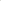 При согласовании проекта и места установки памятника, мемориальной доски и другого памятного знака учитываются следующие требования:Размещение памятника, мемориальной доски и другого памятного знака с учётом его панорамного восприятия.Учёт существующей градостроительной ситуации, окружающей застройки и размещение исходя из градостроительных возможностей в случае размещения памятника, памятного знака на земельном участке.Текст мемориальной доски, памятного знака должен в лаконичной форме содержать характеристику увековечиваемого события (факта) либо периода жизни (деятельности) выдающегося лица, которому они посвящены.В тексте должны быть указаны полностью фамилия, имя, отчество увековечиваемого выдающегося лица на русском языке. В исключительных случаях допускается использование творческого псевдонима.В тексте мемориальной доски обязательны даты, конкретизирующие время причастности выдающегося лица или события к месту установки мемориальной доски.В композицию мемориальных досок кроме текста могут включаться портретные изображения или стилизованные изображения, олицетворяющие памятные события, декоративные элементы, подсветка, приспособление для возложения цветов.Памятники, мемориальные доски и другие памятные знаки выполняются в материалах и технике, обеспечивающих наиболее полное выявление художественного замысла и долговечность объекта (металл, камень, керамика, высокопрочные материалы и т.д.).Памятники устанавливаются на открытых, хорошо просматриваемых территориях, выходящих на магистрали и улицы.Мемориальные доски устанавливаются в хорошо просматриваемых местах на высоте не ниже двух метров (на фасадах зданий).В случае если событие либо жизнь и деятельность выдающейся личности были связаны со зданиями общественного назначения (учреждения культуры, образовательные организации, библиотеки и т.п.), памятные знаки, мемориальные доски могут устанавливаться в помещениях указанных зданий.Порядок изготовления и установки памятников, мемориальных досок, памятных знаковПроектирование, сооружение, установка и техническое обеспечение торжественного открытия памятных знаков, мемориальных досок, осуществляется за счёт собственных и (или) привлечённых средств, предоставляемых ходатайствующими организациями.На основании решения Совета памятники, мемориальные доски и другие памятные знаки могут устанавливаться за счёт средств бюджета сельского поселения Шулгановский  сельсовет муниципального района Татышлинский район Республики Башкортостан (либо привлечённых внебюджетных средств) в следующих случаях:установка мемориальных досок и других памятных знаков Героям Советского Союза и полным кавалерам ордена Славы, погибшим в годы Великой Отечественной войны или умершим после войны, Героям России, погибшим при исполнении воинского долга и служебных обязанностей;установка мемориальных досок и других памятных знаков выдающимся деятелям в государственной, общественной, политической, военной, производственной и хозяйственной сферах, науке, технике, литературе, искусстве, культуре и спорте, деятельность которых имела особое значение для истории Отечества, при условии, что установка доски не может быть осуществлена за счёт средств ходатайствующей стороны;установка мемориальных досок и других памятных знаков в память о событиях, имевших особое значение для истории и культуры Татышлинского района.При определении возможности сооружения и сроков установления мемориальных досок и других памятных знаков учитывается техническое состояние зданий, планируемые работы по их ремонту и реконструкции.Официальное открытие мемориальной доски или другого памятного знака проводится на специальной торжественной церемонии.7. Содержание, реставрация, ремонт, демонтаж памятников, мемориальных досок, памятных знаковСодержание, реставрация и ремонт, памятников, мемориальных досок, памятных знаков производится за счёт финансовых средств ходатайствующей стороны, по Решению Совета сельского поселения, с обязательным письменным уведомлением администрации сельского поселения о целях, дате и периоде демонтажа. После завершения ремонтно-реставрационных работ памятник, мемориальная доска и другой памятный знак устанавливаются на прежнем месте.Исключение составляют памятники, мемориальные доски, другие памятные знаки, установленные за счёт бюджета сельского поселения Шулгановский сельсовет муниципального района Татышлинский район Республики Башкортостан или переданные в муниципальную собственность сельского поселения Шулгановский сельсовет муниципального района Татышлинский район Республики Башкортостан, содержание, реставрацию, ремонт и контроль за состоянием которых осуществляет администрация сельского поселения Шулгановский сельсовет муниципального района Татышлинский район Республики Башкортостан.Финансирование работ по ремонту и реставрации памятника, мемориальной доски и другого памятного знака, находящихся в муниципальной собственности, осуществляется за счёт средств бюджета сельского поселения и (или) за счёт безвозмездных поступлений от физических и юридических лиц.Финансирование работ по ремонту и реставрации здания, на фасаде которого установлена мемориальная доска, и работы по демонтажу мемориальной доски осуществляется за счёт средств организации, осуществляющей ремонт здания.Организация, осуществляющая ремонт здания, обеспечивает сохранность мемориальных досок, памятных знаков, и по окончании работ восстанавливает их на прежнее место, согласно художественно-архитектурному проекту, за счёт собственных средств.Памятники, мемориальные доски и другие памятные знаки демонтируются:При проведении работ по ремонту и реставрации памятника, мемориальной доски и другого памятного знака либо здания, на фасаде которого установлена мемориальная доска,При полном разрушении памятника, мемориальной доски и другого памятного знака, невозможности проведения ремонтных работ.При разрушении, сносе здания, на фасаде которого установлена мемориальная доска.При установке памятника, мемориальной доски и другого памятного знака с нарушением требований настоящего Положения.Письменные ходатайства о демонтаже памятников, мемориальных досок и других памятных знаков направляются на имя главы сельского поселения и передаются в комиссию для рассмотрения.Комиссия рассматривает ходатайство в течение 20 календарных дней со дня его регистрации.В течение 7 календарных дней после рассмотрения ходатайства и документов комиссия оформляет протокол заседания, готовит решение комиссии и направляет свое решение главе сельского поселения для согласования.В случае согласования принятого комиссией решения, глава сельского поселения вносит предложение о демонтаже памятника, мемориальной доски и другого памятного знака на рассмотрение Совета сельского поселения.Совет сельского поселения принимает решение о демонтаже, переносе или реконструкции памятника, мемориальной доски, памятных знаков, других памятных знаков.По решению Совета сельского поселения может проводится опрос населения по решению вопроса о демонтаже, переносе или реконструкции памятника, мемориальной доски, других памятных знаков.8. Учёт памятников, мемориальных досок, других памятных знаковУчёт памятников, мемориальных досок, других памятных знаков возлагается на администрацию сельского поселения Шулгановский сельсовет муниципального района Татышлинский район Республики Башкортостан.Администрация сельского поселения Шулгановский сельсовет муниципального района Татышлинский район Республики Башкортостан.проводит инвентаризацию памятников, мемориальных досок, других памятных знаков;составляет единый реестр памятников, мемориальных досок, других памятных знаков.